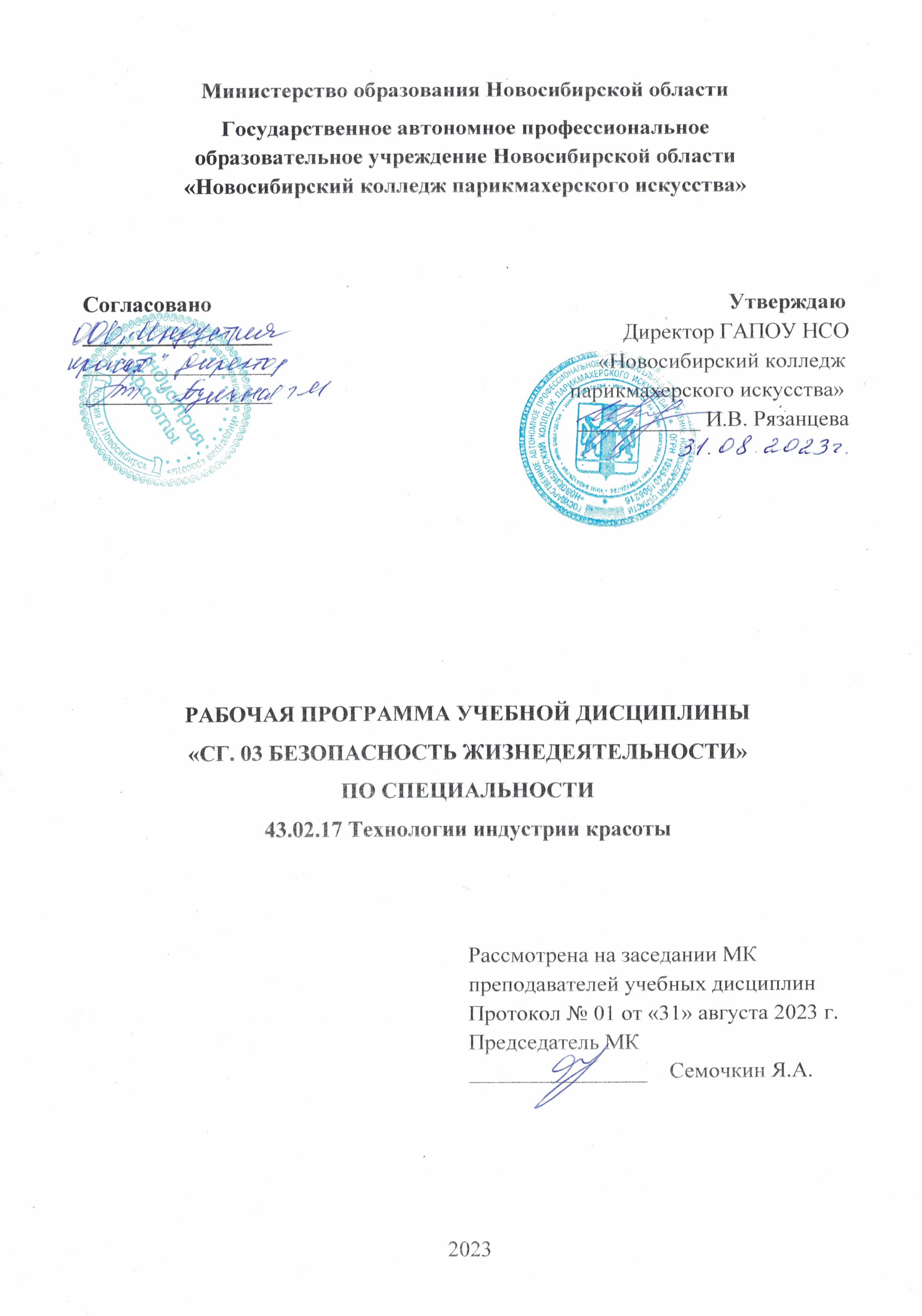 Рабочая программа учебной дисциплины разработана на основе Федерального государственного образовательного стандарта среднего профессионального образования (далее – ФГОС СПО) по специальности 43.02.17 Технологии индустрии красоты, укрупненная группа профессий 43.00.00 Сервис и туризм. Срок получения СПО по ППССЗ в очной форме обучения - 2 года 10 месяцев.Организация-разработчик: ГАПОУ НСО «Новосибирский колледж парикмахерского искусства» Разработчики:Квачева М.А., зам директора по УПР Черницкая Н.В., методист ВКЕськов В.М. преподаватель-организатор ОБЖРассмотрена и рекомендована к утверждению на заседании методической комиссии преподавателей учебных дисциплин31.08.2023 г.   протокол № 1 © ГАПОУ НСО «Новосибирский колледж парикмахерского искусства», 2023 СОДЕРЖАНИЕОБЩАЯ ХАРАКТЕРИСТИКА РАБОЧЕЙ ПРОГРАММЫ УЧЕБНОЙ ДИСЦИПЛИНЫ «СГ.03 БЕЗОПАСНОСТЬ ЖИЗНЕДЕЯТЕЛЬНОСТИ»1.1. Место дисциплины в структуре основной образовательной программы: 		Учебная дисциплина «Безопасность жизнедеятельности» является обязательной частью социально-гуманитарного цикла основной образовательной программы в соответствии с ФГОС СПО по специальности 43.02.17 Технологии индустрии красоты. 		Особое значение дисциплина имеет при формировании и развитии ОК 01, ОК 2, ОК 04, ОК 07.		1.2. Цель и планируемые результаты освоения дисциплины:В рамках программы учебной дисциплины обучающимися осваиваются умения и знания2. СТРУКТУРА И СОДЕРЖАНИЕ УЧЕБНОЙ ДИСЦИПЛИНЫ 2.1. Объем учебной дисциплины и виды учебной работы2.2. Тематический план и содержание учебной дисциплины3. УСЛОВИЯ РЕАЛИЗАЦИИ ПРОГРАММЫ УЧЕБНОЙ ДИСЦИПЛИНЫ3.1. Для реализации программы учебной дисциплины предусмотрены следующие специальные помещения: Кабинет «Безопасности жизнедеятельности», оснащенный оборудованием: посадочными местами по количеству обучающихся; рабочим местом преподавателя, доской учебной, дидактическими пособиями; программным обеспечением; видеофильмами; видеоборудованием (мультимедийный проектор с экраном); магнитной доской. Для проведения компьютерного тестирования и организации самостоятельной работы имеется учебное помещение с рабочими местами, оснащенными компьютерами по количеству посадочных мест; профессиональными компьютерными программами. 3.2. Информационное обеспечение реализации программы Для реализации программы библиотечный фонд колледжа имеет печатные и/или электронные образовательные и информационные ресурсы для использования в образовательном процессе. 3.2.1. Основные печатные и электронные издания1. Резчиков, Е. А. Безопасность жизнедеятельности: учебник для среднего профессионального образования / Е. А. Резчиков, А. В. Рязанцева. — 2-е изд., перераб. и доп. — Москва: Издательство Юрайт, 2021. — 639 с. — (Профессиональное образование). — ISBN 978-5-534-13550-3. — Текст: электронный // ЭБС Юрайт [сайт]. — URL: https://urait.ru/bcode/476255 2. Беляков Г. И. Охрана труда и техника безопасности: учебник для среднего профессионального образования / Г. И. Беляков. — 3-е изд., перераб. и доп. — Москва : Издательство Юрайт, 2021. — 404 с. — (Профессиональное образование). — ISBN 978-5-534-00376-5. — Текст: электронный // ЭБС Юрайт [сайт]. — URL: https://urait.ru/bcode/469913 3. Косолапова Н. В. Безопасность жизнедеятельности: Учебник/ Н. В. Косолапова, Н.А. Прокопенко. Для студентов СПО – М.:  КноРус, 2021. – 192 с.4. Курбатов В. А. Безопасность жизнедеятельности. Основы чрезвычайных ситуаций : учебное пособие для СПО / В. А. Курбатов, Ю. С. Рысин, С. Л. Яблочников. — Саратов : Профобразование, 2020. — 121 c. — ISBN 978-5-4488-0820-3. — Текст: электронный // Электронный ресурс цифровой образовательной среды СПО PROFобразование : [сайт]. — URL: https://profspo.ru/books/93574 5. Безопасность жизнедеятельности: учебник для студ. учреждений сред. проф. образования / Э.А. Арустамов, Н.В. Косолапова, Н.А. Прокопенко, Г.В. Гуськов. – 15-е изд., стер. – М.: Издательский центр «Академия», 2019. – 176 с.6. Безопасность жизнедеятельности: учебник и практикум для среднего профессионального образования / С. В. Абрамова [и др.] ; под общей редакцией В. П. Соломина. — Москва: Издательство Юрайт, 2021. — 399 с. — (Профессиональное образование). — ISBN 978-5-534-02041-0. — Текст: электронный // ЭБС Юрайт [сайт]. — URL: https://urait.ru/bcode/469524 7. Каракеян В. И. Безопасность жизнедеятельности: учебник и практикум для среднего профессионального образования / В. И. Каракеян, И. М. Никулина. — 3-е изд., перераб. и доп. — Москва: Издательство Юрайт, 2021. — 313 с. — (Профессиональное образование). — ISBN 978-5-534-04629-8. — Текст: электронный // ЭБС Юрайт [сайт]. — URL: https://urait.ru/bcode/4694963.2.2. Дополнительные источники 1. Постановление Правительства РФ от 30 декабря 2003 г. N 794 «О единой государственной системе предупреждения и ликвидации чрезвычайных ситуаций» 2. Постановление Правительства РФ от 11 ноября 2006 г. N 663 «Об утверждении Положения о призыве на военную службу граждан Российской Федерации» 3. Постановление Правительства РФ от 31 декабря 1999 г. N 1441 «Об утверждении Положения о подготовке граждан Российской Федерации к военной службе» 4. Федеральный закон «О защите населения и территорий от чрезвычайных ситуаций природного и техногенного характера» от 21.12.1994 г. N 68-ФЗ 5. Федеральный закон «Об охране окружающей среды» от 10.01.2002 г. N 7-ФЗ 6. Федеральный закон «Технический регламент о требованиях пожарной безопасности» от 22.07.2008 г. N 123-ФЗ 7. Федеральный закон «О воинской обязанности и воинской службе» от 28.03.1998 г. N 53-Ф3КОНТРОЛЬ И ОЦЕНКА РЕЗУЛЬТАТОВ ОСВОЕНИЯ УЧЕБНОЙ ДИСЦИПЛИНЫСтр.ОБЩАЯ ХАРАКТЕРИСТИКА РАБОЧЕЙ ПРОГРАММЫ УЧЕБНОЙ ДИСЦИПЛИНЫ4СТРУКТУРА И СОДЕРЖАНИЕ УЧЕБНОЙ ДИСЦИПЛИНЫ5УСЛОВИЯ РЕАЛИЗАЦИИ УЧЕБНОЙ ДИСЦИПЛИНЫ11КОНТРОЛЬ И ОЦЕНКА РЕЗУЛЬТАТОВ ОСВОЕНИЯ УЧЕБНОЙ ДИСЦИПЛИНЫ12Код ПК, ОКУменияЗнанияОК 01ОК 02ОК 04ОК 07пользоваться первичными средствами пожаротушения;применять правила поведения 
в чрезвычайных ситуациях природного и техногенного характера и при угрозе террористического акта;обеспечивать устойчивость объектов экономики;прогнозировать развитие событий 
и оценку последствий при техногенных чрезвычайных ситуациях и стихийных явлениях, в том числе 
в условиях противодействия терроризму;применять правила поведения 
и действия по сигналам гражданской обороны;соблюдать нормы экологической безопасности;определять направления ресурсосбережения в рамках профессиональной деятельности 
по специальностиосновы пожаробезопасности 
и электробезопасности;меры пожарной безопасности и правила безопасного поведения при пожарах;способы защиты населения от оружия массового поражения;принципы обеспечения устойчивости объектов экономики, прогнозирования развития событий и оценки последствий при техногенных чрезвычайных ситуациях и стихийных явлениях, в том числе 
в условиях противодействия терроризму как серьезной угрозе национальной безопасности России;задачи и основные мероприятия гражданской обороныОК 01ОК 02ОК 04ОК 07определять виды Вооруженных Сил, рода войск;ориентироваться в воинских званиях военнослужащих Вооруженных Сил Российской Федерации;владеть общей физической и строевой подготовкой;пользоваться знаниями в области обязательной подготовки граждан 
к военной службе;демонстрировать основы оказания первой доврачебной помощи пострадавшимосновы военной службы и обороны государства;основные виды вооружения, военной техники и специального снаряжения, состоящих на вооружении (оснащении) воинских подразделений, в которых имеются военно-учетные специальности, родственные специальностям СПО;организацию и порядок призыва граждан на военную службу и поступления на нее в добровольном порядке;область применения получаемых профессиональных знаний при исполнении обязанностей военной службы;основы оказания первой доврачебной помощи пострадавшимОК 01ОК 02ОК 04ОК 07оказывать первую медицинскую помощь в различных ситуациях;осуществлять профилактику инфекционных заболеваний;определять показатели здоровья 
и оценивать физическое состояние;составлять индивидуальные карты здоровья с режимом дня, графиком питанияобщие характеристики поражений организма человека от воздействия опасных факторов;классификация и общие признаки инфекционных заболеваний;основы здорового образа жизниВид учебной работыОбъем в часахОбъем образовательной программы учебной дисциплины 68в т.ч. в форме практической подготовки 0в т. ч.: в т. ч.: теоретическое обучение 40практические занятия 28самостоятельная работа 8Промежуточная аттестация -  дифференцированный зачетНаименование разделов и темСодержание учебного материала и формы организации деятельности обучающихсяОбъем, ак. ч / 
в том числе 
в форме практической подготовки, ак. чКоды компетенций 
и личностных результатов, формированию которых способствует элемент программы1234Раздел 1. Безопасность жизнедеятельности в чрезвычайных ситуацияхРаздел 1. Безопасность жизнедеятельности в чрезвычайных ситуациях20/10Тема 1.1.Чрезвычайные ситуации мирного времени и защита от нихСодержание учебного материала8ОК 01ОК 02ОК 04ОК 07Тема 1.1.Чрезвычайные ситуации мирного времени и защита от нихЦели и задачи изучения дисциплины. Понятие и общая классификация чрезвычайных ситуаций. Чрезвычайные ситуации природного и техногенного характера. Чрезвычайные ситуации социального происхождения. Терроризм 
и меры по его предупреждению. Основы пожаробезопасности 
и электробезопасности4ОК 01ОК 02ОК 04ОК 07Тема 1.1.Чрезвычайные ситуации мирного времени и защита от нихВ том числе практических занятий4ОК 01ОК 02ОК 04ОК 07Тема 1.1.Чрезвычайные ситуации мирного времени и защита от нихПрактическое занятие № 1. Правила поведения в чрезвычайных ситуациях природного и техногенного характера2ОК 01ОК 02ОК 04ОК 07Тема 1.1.Чрезвычайные ситуации мирного времени и защита от нихПрактическое занятие № 2. Правила безопасного поведения при угрозе террористического акта2ОК 01ОК 02ОК 04ОК 07Тема 1.1.Чрезвычайные ситуации мирного времени и защита от нихСамостоятельная работа обучающихся–ОК 01ОК 02ОК 04ОК 07Тема 1.2. Способы защиты населения от оружия массового пораженияСодержание учебного материала 8ОК 01ОК 02ОК 04ОК 07Тема 1.2. Способы защиты населения от оружия массового поражения1. Ядерное оружие и его поражающие факторы. Действия населения в очаге ядерного поражения. Химическое оружие и его характеристика. Действия населения в очаге химического поражения. Средства индивидуальной защиты населения4ОК 01ОК 02ОК 04ОК 07Тема 1.2. Способы защиты населения от оружия массового поражения2. Биологическое оружие и его характеристика. Действие населения в очаге биологического поражения. Защита населения при радиоактивном и химическом заражении местности. Средства коллективной защиты населения4ОК 01ОК 02ОК 04ОК 07Тема 1.2. Способы защиты населения от оружия массового пораженияВ том числе практических занятий4ОК 01ОК 02ОК 04ОК 07Тема 1.2. Способы защиты населения от оружия массового пораженияПрактическое занятие № 3. Правила поведения и действия в очаге химического 
и биологического поражения2ОК 01ОК 02ОК 04ОК 07Тема 1.2. Способы защиты населения от оружия массового пораженияПрактическое занятие № 4. Использование средств индивидуальной защиты 
от поражающих факторов при ЧС2ОК 01ОК 02ОК 04ОК 07Тема 1.2. Способы защиты населения от оружия массового пораженияСамостоятельная работа обучающихся–ОК 01ОК 02ОК 04ОК 07Тема 1.3. Организационные и правовые основы обеспечения безопасности жизнедеятельности в чрезвычайных ситуацияхСодержание учебного материала 4ОК 01ОК 02ОК 04ОК 07Тема 1.3. Организационные и правовые основы обеспечения безопасности жизнедеятельности в чрезвычайных ситуациях1. Устойчивость работы объектов экономики в чрезвычайных ситуациях. Единая государственная система предупреждения и ликвидации чрезвычайных ситуаций (РСЧС). Государственные службы по охране здоровья и безопасности граждан 2ОК 01ОК 02ОК 04ОК 07Тема 1.3. Организационные и правовые основы обеспечения безопасности жизнедеятельности в чрезвычайных ситуациях2. Понятие и основные задачи гражданской обороны. Организационная структура гражданской обороны. Основные мероприятия, проводимые ГО. Действия населения по сигналам2ОК 01ОК 02ОК 04ОК 07Тема 1.3. Организационные и правовые основы обеспечения безопасности жизнедеятельности в чрезвычайных ситуацияхВ том числе практических занятий2ОК 01ОК 02ОК 04ОК 07Тема 1.3. Организационные и правовые основы обеспечения безопасности жизнедеятельности в чрезвычайных ситуацияхПрактическое занятие № 5. Правила поведения и действия по сигналам гражданской обороны2ОК 01ОК 02ОК 04ОК 07Тема 1.3. Организационные и правовые основы обеспечения безопасности жизнедеятельности в чрезвычайных ситуацияхСамостоятельная работа обучающихся–ОК 01ОК 02ОК 04ОК 07Раздел 2. Основы военной службы и медицинской подготовкиРаздел 2. Основы военной службы и медицинской подготовки48/18Модуль «Основы военной службы» (для юношей)Модуль «Основы военной службы» (для юношей)48/18Тема 2.1.Основы военной безопасности Российской ФедерацииСодержание учебного материала10ОК 01ОК 02ОК 04ОК 07Тема 2.1.Основы военной безопасности Российской Федерации1. Нормативно-правовая база обеспечения военной безопасности Российской Федерации, функционирования ее Вооруженных Сил и военной службы граждан 6ОК 01ОК 02ОК 04ОК 07Тема 2.1.Основы военной безопасности Российской Федерации2. Организация обороны Российской Федерации6ОК 01ОК 02ОК 04ОК 07Тема 2.1.Основы военной безопасности Российской ФедерацииВ том числе практических занятий4ОК 01ОК 02ОК 04ОК 07Тема 2.1.Основы военной безопасности Российской ФедерацииПрактическое занятие № 6. Виды Вооруженных Сил, рода войск, история их создания, их основные задачи2ОК 01ОК 02ОК 04ОК 07Тема 2.1.Основы военной безопасности Российской ФедерацииПрактическое занятие № 7. Общая физическая и строевая подготовка2ОК 01ОК 02ОК 04ОК 07Тема 2.1.Основы военной безопасности Российской ФедерацииСамостоятельная работа обучающихся–ОК 01ОК 02ОК 04ОК 07Тема 2.2. Вооруженные Силы Российской ФедерацииСодержание учебного материала10ОК 01ОК 02ОК 04ОК 07Тема 2.2. Вооруженные Силы Российской Федерации1. Русская военная сила – от княжеских дружин до ракетно-космических войск. Назначение и задачи Вооруженных Сил6ОК 01ОК 02ОК 04ОК 07Тема 2.2. Вооруженные Силы Российской Федерации2. Состав Вооруженных Сил. Руководство и управление Вооруженными Силами6ОК 01ОК 02ОК 04ОК 07Тема 2.2. Вооруженные Силы Российской Федерации3. Реформа Вооруженных Сил Российской Федерации 2008-2020 гг.6ОК 01ОК 02ОК 04ОК 07Тема 2.2. Вооруженные Силы Российской ФедерацииВ том числе практических занятий4ОК 01ОК 02ОК 04ОК 07Тема 2.2. Вооруженные Силы Российской ФедерацииПрактическое занятие № 8. Виды Вооруженных Сил, рода войск, история их создания, их основные задачи2ОК 01ОК 02ОК 04ОК 07Тема 2.2. Вооруженные Силы Российской ФедерацииПрактическое занятие № 9. Общая физическая и строевая подготовка2ОК 01ОК 02ОК 04ОК 07Тема 2.2. Вооруженные Силы Российской ФедерацииСамостоятельная работа обучающихся–ОК 01ОК 02ОК 04ОК 07Тема 2.3. Воинская обязанность 
в Российской ФедерацииСодержание учебного материала8ОК 01ОК 02ОК 04ОК 07Тема 2.3. Воинская обязанность 
в Российской Федерации1. Понятие и сущность воинской обязанности. Воинский учет граждан. Призыв граждан на военную службу6ОК 01ОК 02ОК 04ОК 07Тема 2.3. Воинская обязанность 
в Российской Федерации2. Медицинское освидетельствование и обследование граждан при постановке их на воинский учет и при призыве на военную службу6ОК 01ОК 02ОК 04ОК 07Тема 2.3. Воинская обязанность 
в Российской Федерации3. Обязательная и добровольная подготовка граждан к военной службе6ОК 01ОК 02ОК 04ОК 07Тема 2.3. Воинская обязанность 
в Российской ФедерацииВ том числе практических занятий2ОК 01ОК 02ОК 04ОК 07Тема 2.3. Воинская обязанность 
в Российской ФедерацииПрактическое занятие № 10. Обязательная подготовка граждан к военной службе2ОК 01ОК 02ОК 04ОК 07Тема 2.3. Воинская обязанность 
в Российской ФедерацииСамостоятельная работа обучающихся–ОК 01ОК 02ОК 04ОК 07Тема 2.4.Символы воинской чести. Боевые традиции Вооруженных Сил РоссииСодержание учебного материала10ОК 01ОК 02ОК 04ОК 07Тема 2.4.Символы воинской чести. Боевые традиции Вооруженных Сил России1. Боевое Знамя части – символ воинской чести, доблести и славы. Боевые традиции Вооруженных сил РФ6ОК 01ОК 02ОК 04ОК 07Тема 2.4.Символы воинской чести. Боевые традиции Вооруженных Сил России2. Ордена – почетные награды за воинские отличия в бою и заслуги в военной службе. Ритуалы Вооруженных Сил Российской Федерации6ОК 01ОК 02ОК 04ОК 07Тема 2.4.Символы воинской чести. Боевые традиции Вооруженных Сил России3. Патриотизм и верность воинскому долгу. Дружба, войсковое товарищество6ОК 01ОК 02ОК 04ОК 07Тема 2.4.Символы воинской чести. Боевые традиции Вооруженных Сил РоссииВ том числе практических занятий4ОК 01ОК 02ОК 04ОК 07Тема 2.4.Символы воинской чести. Боевые традиции Вооруженных Сил РоссииПрактическое занятие № 11. Воинские звания и военная форма одежды военнослужащих Вооруженных Сил Российской Федерации2ОК 01ОК 02ОК 04ОК 07Тема 2.4.Символы воинской чести. Боевые традиции Вооруженных Сил РоссииПрактическое занятие № 12. Общая физическая и строевая подготовка2ОК 01ОК 02ОК 04ОК 07Тема 2.4.Символы воинской чести. Боевые традиции Вооруженных Сил РоссииСамостоятельная работа обучающихся–ОК 01ОК 02ОК 04ОК 07Тема 2.5. Организационные 
и правовые основы военной службы 
в Российской ФедерацииСодержание учебного материала10ОК 01ОК 02ОК 04ОК 07Тема 2.5. Организационные 
и правовые основы военной службы 
в Российской Федерации1. Военная служба – особый вид государственной службы. Воинские должности и звания военнослужащих. Правовой статус военнослужащих6ОК 01ОК 02ОК 04ОК 07Тема 2.5. Организационные 
и правовые основы военной службы 
в Российской Федерации2. Права и обязанности военнослужащих. Социальное обеспечение военнослужащих. Начало, срок и окончание военной службы. Увольнение 
с военной службы6ОК 01ОК 02ОК 04ОК 07Тема 2.5. Организационные 
и правовые основы военной службы 
в Российской Федерации3. Прохождение военной службы по призыву. Военная служба по контракту. Альтернативная гражданская служба6ОК 01ОК 02ОК 04ОК 07Тема 2.5. Организационные 
и правовые основы военной службы 
в Российской ФедерацииВ том числе практических занятий4ОК 01ОК 02ОК 04ОК 07Тема 2.5. Организационные 
и правовые основы военной службы 
в Российской ФедерацииПрактическое занятие № 13. Ответственность военнослужащих. Общевоинские уставы Вооруженных Сил Российской Федерации2ОК 01ОК 02ОК 04ОК 07Тема 2.5. Организационные 
и правовые основы военной службы 
в Российской ФедерацииПрактическое занятие № 14. Общая физическая и строевая подготовка2ОК 01ОК 02ОК 04ОК 07Тема 2.5. Организационные 
и правовые основы военной службы 
в Российской ФедерацииСамостоятельная работа обучающихся–ОК 01ОК 02ОК 04ОК 07Модуль «Основы медицинских знаний» (для девушек)Модуль «Основы медицинских знаний» (для девушек)48/18Тема 2.1. Общие правила оказания первой помощиСодержание учебного материала24ОК 01ОК 02ОК 04ОК 07Тема 2.1. Общие правила оказания первой помощи1. Оценка состояния пострадавшего. Общая характеристика поражений организма человека от воздействия опасных факторов. Общие правила и порядок оказания первой медицинской помощи10ОК 01ОК 02ОК 04ОК 07Тема 2.1. Общие правила оказания первой помощи2. Первая помощь при различных повреждениях и состояниях организма10ОК 01ОК 02ОК 04ОК 07Тема 2.1. Общие правила оказания первой помощи3. Транспортная иммобилизация и транспортирование пострадавших при различных повреждениях10ОК 01ОК 02ОК 04ОК 07Тема 2.1. Общие правила оказания первой помощиВ том числе практических занятий10ОК 01ОК 02ОК 04ОК 07Тема 2.1. Общие правила оказания первой помощиПрактическое занятие № 6. Общие принципы оказания первой медицинской помощи2ОК 01ОК 02ОК 04ОК 07Тема 2.1. Общие правила оказания первой помощиПрактическое занятие № 7. Первая помощь при отсутствии сознания, при остановке дыхания и отсутствии кровообращения (остановке сердца)2ОК 01ОК 02ОК 04ОК 07Тема 2.1. Общие правила оказания первой помощиПрактическое занятие № 8. Первая помощь при наружных кровотечениях, при травмах различных областей тела2ОК 01ОК 02ОК 04ОК 07Тема 2.1. Общие правила оказания первой помощиПрактическое занятие № 9. Первая помощь при ожогах и воздействии высоких температур, при воздействии низких температур2ОК 01ОК 02ОК 04ОК 07Тема 2.1. Общие правила оказания первой помощиПрактическое занятие № 10. Первая помощь при попадании инородных тел в верхние дыхательные пути, при отравлениях2ОК 01ОК 02ОК 04ОК 07Тема 2.1. Общие правила оказания первой помощиСамостоятельная работа обучающихся4ОК 01ОК 02ОК 04ОК 07Тема 2.2. Профилактика инфекционных заболеванийСодержание учебного материала12ОК 01ОК 02ОК 04ОК 07Тема 2.2. Профилактика инфекционных заболеваний1. Из истории инфекционных болезней. Классификация инфекционных заболеваний. Общие признаки инфекционных заболеваний6ОК 01ОК 02ОК 04ОК 07Тема 2.2. Профилактика инфекционных заболеваний2. Воздушно-капельные инфекции. Желудочно-кишечные инфекции. Пищевые отравления бактериальными токсинами6ОК 01ОК 02ОК 04ОК 07Тема 2.2. Профилактика инфекционных заболеваний3. Общие принципы профилактики инфекционных заболеваний6ОК 01ОК 02ОК 04ОК 07Тема 2.2. Профилактика инфекционных заболеванийВ том числе практических занятий2ОК 01ОК 02ОК 04ОК 07Тема 2.2. Профилактика инфекционных заболеванийПрактическое занятие № 11. Правила госпитализации инфекционных больных2ОК 01ОК 02ОК 04ОК 07Тема 2.2. Профилактика инфекционных заболеванийСамостоятельная работа обучающихся4ОК 01ОК 02ОК 04ОК 07Тема 2.3. Обеспечение здорового образа жизниСодержание учебного материала10ОК 01ОК 02ОК 04ОК 07Тема 2.3. Обеспечение здорового образа жизни1. Здоровье и факторы его формирования. Здоровый образ жизни и его составляющие4ОК 01ОК 02ОК 04ОК 07Тема 2.3. Обеспечение здорового образа жизни2. Двигательная активность и здоровье. Питание и здоровье. Вредные привычки. Факторы риска. Понятие об иммунитете и его видах4ОК 01ОК 02ОК 04ОК 07Тема 2.3. Обеспечение здорового образа жизниВ том числе практических занятий6ОК 01ОК 02ОК 04ОК 07Тема 2.3. Обеспечение здорового образа жизниПрактическое занятие № 12. Показатели здоровья и факторы, их определяющие2ОК 01ОК 02ОК 04ОК 07Тема 2.3. Обеспечение здорового образа жизниПрактическое занятие № 13. Оценка физического состояния2ОК 01ОК 02ОК 04ОК 07Тема 2.3. Обеспечение здорового образа жизниПрактическое занятие № 14. Составление индивидуальных карт здоровья с режимом дня, графиком питания с возможностью отслеживать свои показания 2ОК 01ОК 02ОК 04ОК 07Тема 2.3. Обеспечение здорового образа жизниСамостоятельная работа обучающихся–ОК 01ОК 02ОК 04ОК 07Промежуточная аттестация – дифференцированный зачетПромежуточная аттестация – дифференцированный зачет2Всего:Всего:68Результаты обученияКритерии оценкиМетоды оценкиПеречень знаний, осваиваемых 
в рамках дисциплины:основы пожаробезопасности и электробезопасности;меры пожарной безопасности и правила безопасного поведения при пожарах;способы защиты населения от оружия массового поражения;принципы обеспечения устойчивости объектов экономики, прогнозирования развития событий и оценки последствий при техногенных чрезвычайных ситуациях и стихийных явлениях, в том числе в условиях противодействия терроризму как серьезной угрозе национальной безопасности России;задачи и основные мероприятия гражданской обороныумеет определять угрозу пожарной безопасности;демонстрирует знания эффективных превентивных мер для предотвращения пожароопасных ситуаций;демонстрирует знания нормативных документов в своей профессиональной деятельности, готовность к соблюдению действующего законодательства и требований нормативных документов, в том числе в условиях противодействия терроризму;дает характеристику различным видам потенциальных опасностей и перечисляет их последствия;формулирует задачи и основные мероприятия гражданской обороны, перечисляет способы защиты населения от оружия массового пораженияПромежуточная аттестация в форме дифференцированного зачета.Текущий контроль:- письменного/ устного опроса;- тестирования;- оценки результатов самостоятельной работы (докладов, рефератов, учебных исследований и т.д.)основы военной службы и обороны государства;основные виды вооружения, военной техники и специального снаряжения, состоящих на вооружении (оснащении) воинских подразделений, в которых имеются военно-учетные специальности, родственные специальностям СПО;организация и порядок призыва граждан на военную службу и поступления на нее в добровольном порядке;область применения получаемых профессиональных знаний при исполнении обязанностей военной службы;основы оказания первой доврачебной помощи пострадавшимвладеет знаниями об организации и порядке призыва граждан на военную службу;ориентируется в видах вооружения, военной техники и специального снаряжения, состоящих на вооружении (оснащении) воинских подразделений, в которых имеются военно-учетные специальности, родственные специальностям СПО;демонстрирует знания в области анатомо-физиологических последствий воздействия на человека травмирующих, вредных и поражающих факторов;демонстрирует знания порядка и правил оказания первой помощи пострадавшим, в том числе при транспортировкеПромежуточная аттестация в форме дифференцированного зачета.Текущий контроль:- письменного/ устного опроса;- тестирования;- оценки результатов самостоятельной работы (докладов, рефератов, учебных исследований и т.д.)общие характеристики поражений организма человека от воздействия опасных факторов;классификация и общие признаки инфекционных заболеваний;основы здорового образа жизнидемонстрирует знания общих характеристик поражений организма человека от воздействия опасных факторов;классифицирует инфекционные заболевания и формулирует их общие признаки;демонстрирует знание основ здорового образа жизниПромежуточная аттестация в форме дифференцированного зачета.Текущий контроль:- письменного/ устного опроса;- тестирования;- оценки результатов самостоятельной работы (докладов, рефератов, учебных исследований и т.д.)Перечень умений, осваиваемых в рамках дисциплины:пользоваться первичными средствами пожаротушения;применять правила поведения в чрезвычайных ситуациях природного и техногенного характера и при угрозе террористического акта;обеспечивать устойчивость объектов экономики;прогнозировать развитие событий и оценку последствий при техногенных чрезвычайных ситуациях и стихийных явлениях, в том числе в условиях противодействия терроризму;применять правила поведения и действия по сигналам гражданской обороны;соблюдать нормы экологической безопасности;определять направления ресурсосбережения в рамках профессиональной деятельности по специальностидемонстрирует умение пользоваться первичными средствами пожаротушения;формулирует правила поведения в чрезвычайных ситуациях природного и техногенного характера и при угрозе террористического акта;демонстрирует умение применять правила поведения и ориентируется в действиях по сигналам гражданской обороныПромежуточная аттестация в форме дифференцированного зачета.Текущий контроль:- письменного/ устного опроса;- тестирования;- оценки результатов самостоятельной работы (докладов, рефератов, учебных исследований и т.д.)определять виды Вооруженных Сил, рода войск;ориентироваться в воинских званиях военнослужащих Вооруженных Сил Российской Федерации;владеть общей физической и строевой подготовкой;демонстрировать основы оказания первой доврачебной помощи пострадавшимопределяет виды вооруженных сил, рода войск;ориентируется в воинских званиях военнослужащих вооруженных сил российской федерации;демонстрирует общую физическую и строевую подготовку, навыки обязательной подготовки к военной службе; основы оказания первой доврачебной помощи пострадавшимПромежуточная аттестация в форме дифференцированного зачета.Текущий контроль:- письменного/ устного опроса;- тестирования;- оценки результатов самостоятельной работы (докладов, рефератов, учебных исследований и т.д.)оказывать первую медицинскую помощь в различных ситуациях;осуществлять профилактику инфекционных заболеваний;определять показатели здоровья и оценивать физическое состояние;составлять индивидуальные карты здоровья с режимом дня, графиком питаниядемонстрирует умение оказать первую медицинскую помощь в различных ситуациях;владеет принципами профилактики инфекционных заболеваний;определяет показатели здоровья и оценивает физическое состояние;составляет индивидуальные карты здоровья с режимом дня, графиком питанияПромежуточная аттестация в форме дифференцированного зачета.Текущий контроль:- письменного/ устного опроса;- тестирования;- оценки результатов самостоятельной работы (докладов, рефератов, учебных исследований и т.д.)